Multiplication and Division Word Problems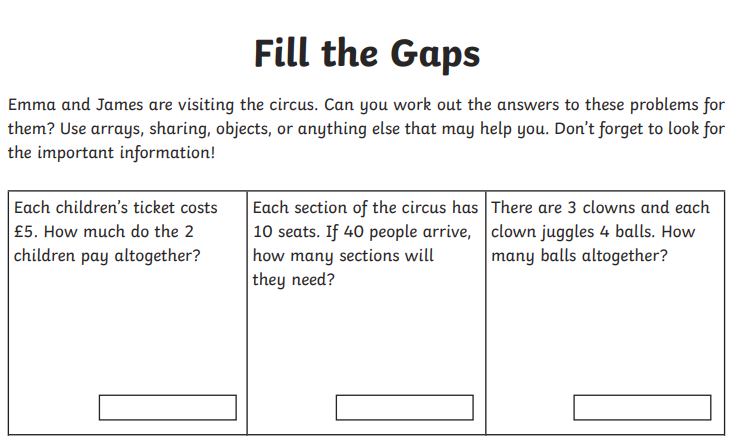 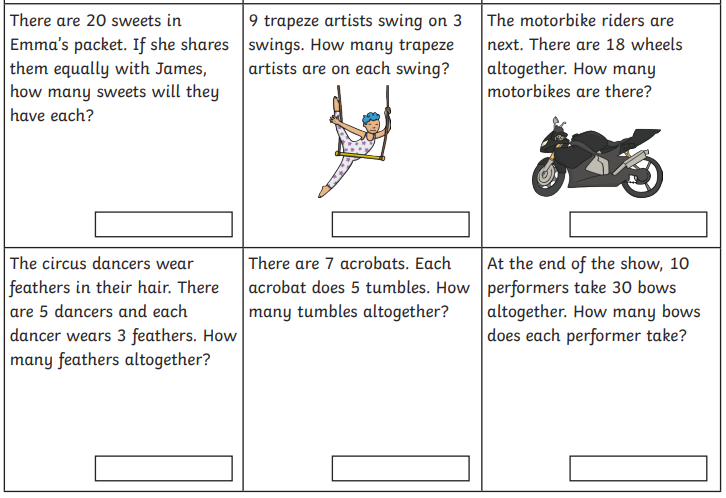 